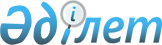 О наименовании новой улицы поселка Боралдай Илийского районаРешение акима поселка Боралдай Илийского района Алматинской области от 16 октября 2012 года N 1. Зарегистрировано Департаментом юстиции Алматинской области 23 октября 2012 года N 2154      Примечание РЦПИ:

      В тексте сохранена авторская орфография и пунктуация.       

В соответствии с подпунктом 4) статьи 14 Закона Республики Казахстан от 8 декабря 1993 года "Об административно-территориальном устройстве в Республике Казахстан" и учитывая согласование районного совета ономастики мнение жителей поселка аким поселка Боралдай РЕШИЛ:



      1. Присвоить новой улице расположенной в восточной части поселка Боралдай Илийского района наименование "Бережинский Алексей Федорович".



      2. Контроль за исполнением настоящего решения возложить на заместителя акима поселка Боралдай Токмолдаева Мухамедкали Макажановича.



      3. Настоящее решение вступает в силу со дня государственной регистрации в органах юстиции и вводится в действие по истечении десяти календарных дней после дня его первого официального опубликования.      Аким поселка Боралдай                      Салимбаев М.
					© 2012. РГП на ПХВ «Институт законодательства и правовой информации Республики Казахстан» Министерства юстиции Республики Казахстан
				